Year 1 Topic  FlightLO:  To identify birds using their features What birds can we see around us?Look out of your window or go to the park.  Tick any birds that you see and say where you saw them.  Add any others at the bottom.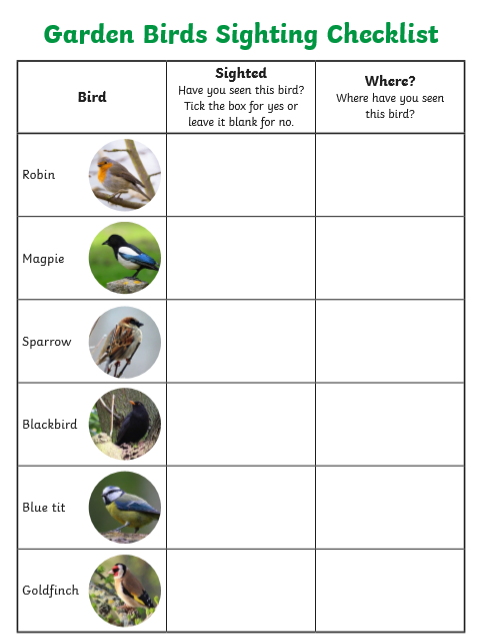 